VAGAS REMANESCENTES DO CURSO TÉCNICO EM QUÍMICA SUBSEQUENTE AO NÍVEL MÉDIO – EDITAL 005/2019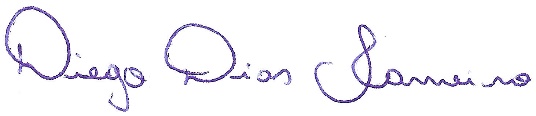 ClassificaçãoNome1Crispiana Brito Leite2Simone Rodrigues do Carmo3Fernanda Santos Fernandes4Laura Cristina Reis de Assunção Mendes5Jucilene do Nascimento Espindola